Strabane Controlled Primary School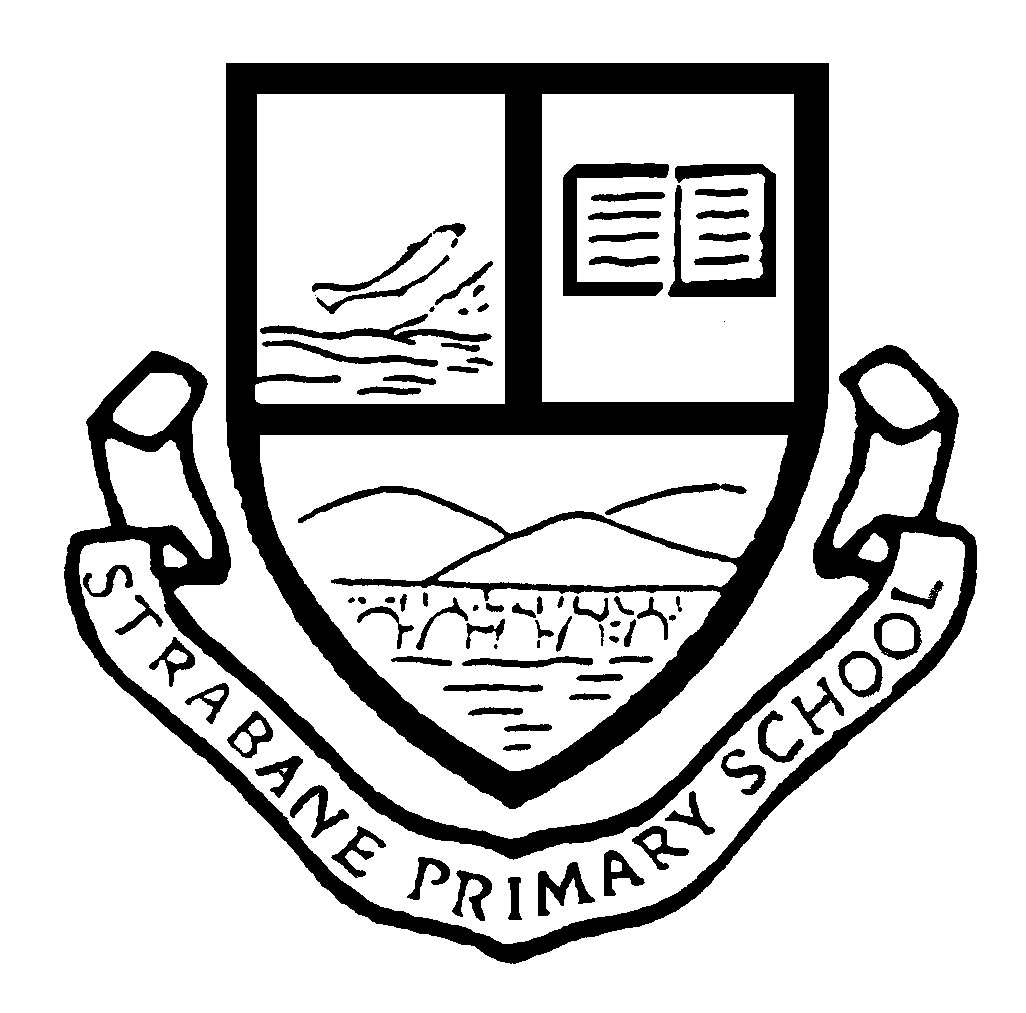 EDUCATIONAL VISITS POLICYSTRABANE CONTROLLED PRIMARYEDUCATIONAL VISITS POLICYEducational visits are all the academic, sporting, cultural, creative and personal developmentactivities organised by the school which take place away from school and make a significantcontribution to the learning and development of those taking part.In this policy we seek to establish a clear, coherent structure for the planning and evaluationof our off-site visits and to ensure that all risks are managed and kept to a minimum for thesafety and health of all pupils at all times.  Within these limits we seek to make our visitsavailable to all pupils, and wherever possible to make them accessible to those withdisabilities.AimsThe aims of our off-site visits are to:Enhance the curricular and recreational opportunities of our pupilsProvide a wider range of experiences for our pupils than could be provided on theschool site alonePromote the independence of our children as learners and enable them to grow anddevelop in new learning environmentsThese visits begin with short excursions in the local area in the Nursery Stage and progress toa residential experience at the end of Key Stage 2.Authorising of VisitsThe Principal is the school’s “Educational Visit Coordinator” and will be involved in the planning and management of all off-site visits. This includes ensuring:That risk assessments are completedThe governors are notified about school visitsThe appointment of a “Group Leader” to be responsible for running the activity. Thiswill always be a teacher employed at the schoolEnsuring that all accompanying adults have been appropriately vettedMake sure that all necessary permissions and medical forms are obtainedWhere staff are proposing to arrange an off-site activity, they must obtain the approval of the Principal before any commitment is made on behalf of the school. Where a residential visit isproposed, the approval of the Board of Governors is essential.The Group Leader will have overall responsibility for the supervision, discipline and conductof the participants for the duration of the visit. A deputy group leader may also be appointed,with the permission of the Principal, if it is thought appropriate.It is our policy that all children should be able to participate in educational visits. Where achild with a disability is eligible for a trip, we will make every effort to ensure that she/he isincluded. We may seek guidance from parents to help us adapt our programme and we willmake reasonable adjustments to our itinerary to include a child with disabilities. Any suchadjustments will be included in the risk assessment.Risk AssessmentsA comprehensive risk assessment is carried out by the Group Leader and the Principal beforeany proposed visit. It will assess the risks which might be encountered on the visit and willinclude measures to prevent or reduce them. The risk assessment should be based on thefollowing considerations:What are the hazards?What is the risk factor?What safety measures are needed to reduce the risks to an acceptable level?Can the Group Leader put the safety measures in place?What steps will be taken in an emergency?It is advisable for staff planning an off-site activity to make a preliminary visit to the venue inorder to carry out the risk assessment. Depending on the activity and time of year it may benecessary to take into account the probable weather conditions. The Group Leader should also take account of the facilities available particularly in regard to the size of the group andshould assess the sites suitability with regard to the age and particular needs of the children(including special educational needs). They will also consider the venue’s own approach tosecurity and health and safety. Venues providing instructor led activities will have their ownrisk assessments for particular sessions and these assessments may be adopted if it isimpractical for the Group Leader to experience the activity beforehand, or if she/he lacks theskills required to make informed judgements about the risks that may be involved.  Allactivities will receive a risk assessment category (1-5) as set out in the “EA Educational Visits Interim Guidance for schools 2017’.Categories 1 and 2 encompass all non-hazardous visits e.g.swimming or theatre visits.  Categories 3 -5 encompass all visits which involve either aresidential element or hazardous activities. Any activity should have sufficient adults taking part to provide the following minimum ratios:Nursery                           1 adult to 6 childrenFoundation Stage          1 adult to 10 childrenKey Stage 1 / 2               1 adult to 15 childrenA risk assessment must also cover transport to and from the venue.  We ensure that the coachcompanies we use have appropriate health and safety measures in place including:The provision of seat belts for all passengersAppropriate vetting of the driverProper insuranceDetails of first aid and emergency equipmentBreakdown proceduresWhere private cars are used for transport, the Group Leader is responsible for checking that theinsurance of each driver covers such journeys and that the drivers have been vetted.A copy of all completed risk assessments will be kept by the Principal.Further Health and Safety ConsiderationsAll adults accompanying a party must be made aware by the party leader of the emergencyprocedures which will apply. Each adult will be supplied with an emergency telephonenumber (normally the number of the school). Where the activity extends beyond the normalopening hours of the school, the home telephone number of the Principal should be provided.Before a party leaves the school, the school office should be provided with a list of everyone,children and adults, travelling with the party together with a timetable for the activity.The safety of the party and especially the children is of paramount importance. During the activity, the Group Leader must take whatever steps are necessary to ensure that safety. Thisincludes taking note of all information provided by medical questionnaire returns andensuring that children are both safe and looked after well at all times.Prior to an activity, if it is felt that the behaviour of an individual child is likely to compromise the safety of themselves or others or compromise the good name of the school,the school reserves the right to exclude the child from the activity.The EA’s Accident Report Form or Incident Report Form will be used to record allsignificant issues during off-site visits.Visit PlanningVisit planning should include the following: Planning checklistRisk assessmentGeneral pupil information – names, ages, contact details, permission forms, medical recordsand other relevant details of all those going on the visitTravel scheduleAccommodation plan (if applicable)Full plan of activitiesFire precautions and evacuation procedure (if applicable)Intended arrangements for supervisionInsurance arrangementsEmergency contacts and proceduresGeneral communication informationFirst Aid boxesMedical questionnaires (if applicable)Post visit review (if applicable)Communication with ParentsThe parents of children taking part in any off-site activity should be provided with allappropriate information about the intended visit. Parents must give their permission inwriting before a child can be involved in any off-site activity.If there is to be a charge for any off-site activity, it will be in accord with the school’s charging and remissions policy. Charges will be made clear to parents in the writtencorrespondence at the beginning of the planning stage.All information gathered for the purposes of educational visits is covered by the provisions ofthe Data Protection Act 1998/2018.Parent’s ResponsibilityIn order to ensure that the activity is as safe and successful as possible, parents are expected to:Complete the consent form(s)Provide an emergency contact numberProvide in writing all relevant medical/dietary details including medication currently being takenProvide any other relevant information which may affect their child’s participation in the visit including details about emotional, psychological and physical healthGive advance permission for urgent medical treatment if this is judged to be necessary by medical authorities (residential trip)Help prepare their child for the visit including reinforcing the code of conductChild’s ResponsibilityIn order to ensure that the activity is as safe and successful as possible, each child is expected to:Act in accordance with the established code of conduct at all timesAlways think about their own and others’ safetyIf they get lost or separated, follow the procedures agreed for such an occurrenceIf they have a problem or are worried about something, always tell their teacherFollow the instructions of the Group Leader and other teachers and supervisors including those at the venue of the visitFollow the Green Cross codeDress and behave sensibly and responsibly at all timesRespect the property of othersCarry telephone money and details of the emergency numbers and address at all timeswhen on residential tripsBe sensitive to local codes, customs and the environmentInvolve themselves fully in the planning role designated for themCode of Conduct for StaffAll teachers and supervisors will abide by the school’s code of conduct for staff as set out in our Child Protection Policy. It should be noted that while on a residential, leaders remain responsible for the conduct and safety of the children 24 hours a dayEmergency ProceduresEmergency numbers will be established by the Group Leader for every visit and communicated to all members of the party.  Procedures will include:Provision of adequate First Aid procedures and kitEmergency contact numbers for parentsA ‘lost’ procedure for childrenMobile phone contact and “Call Parent” texting and email service contactContact numbers for Principal (24 hours a day)Further guidance can be obtained fromEA Educational Visits Interim Guidance for Schools 2017    Child Protection PolicyHealth and Safety PolicyCode of Conduct for Staff and pupilsThis policy will be reviewed regularly.